С начала 2020 года кадровые изменения граждан в обязательном порядке фиксируются в электронной трудовой книжке, которая доступна в Личном кабинете на официальном сайте ПФР или портале государственных услуг. В ней содержатся все сведения о месте и дате приема гражданина на работу, должности, переводе на другую работу, увольнении, основании кадрового мероприятия (дата, номер и вид документа) и другие данные. Таким образом, она включает в себя практически весь перечень сведений, которые учитываются в бумажной трудовой книжке.Для того чтобы получить сведения о трудовой деятельности, необходимо перейти в Личный кабинет гражданина на сайте ПФР и воспользоваться электронным сервисом «Заказать справку (выписку) о трудовой деятельности». На портале госуслуг этот сервис в Личном кабинете называется «Выписка из электронной трудовой книжки», которая находится в разделе «Работа и занятость»/«Трудовое право».Выписка формируется в режиме реального времени.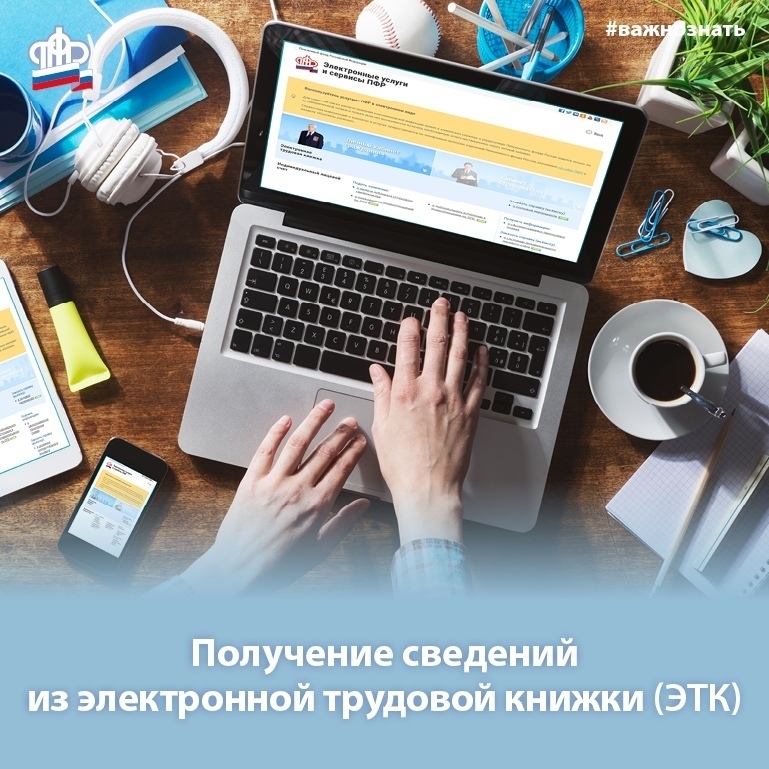 